4月23日每日一练1.柏拉图重视教育，撰写了《理想国》表达自己的主张，其中反映了( )。   [单选题]正确率：80.65%2.下列近代教育家中，( )提出了教育性教学的概念，认为没有无教学的教育，也没有无教育的教学，教育与教学应该统一起来。   [单选题]正确率：54.84%3.规范教育学的建立标志是德国教育家赫尔巴特代表作( )的出版。   [单选题]正确率：83.87%4.赫尔巴特认为，教育的全部可以用一个概念来包括，这个概念是( )。   [单选题]正确率：19.35%5.1840年，在世界上创办第一所幼儿园，被称为“幼儿教育之父”的教育家是( )。   [单选题]正确率：61.29%选项小计比例A.教育与政治的关系 (答案)2580.65%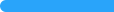 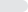 B.教育与经济的关系13.23%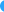 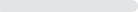 C.教育与文化的关系412.9%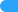 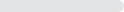 D.教育与科技的关系13.23%选项小计比例A.杜威1341.94%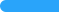 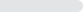 B.赫尔巴特 (答案)1754.84%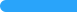 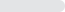 C.卢梭00%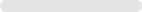 D.斯宾塞13.23%选项小计比例A.《普通教育学》 (答案)2683.87%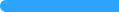 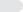 B.《大教学论》412.9%C.《爱弥儿》00%D.《教育学讲授纲要》13.23%选项小计比例A.道德 (答案)619.35%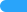 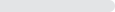 B.品质13.23%C.品德1032.26%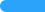 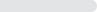 D.德育1445.16%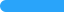 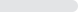 选项小计比例A.裴斯泰洛奇619.35%B.赫尔巴特26.45%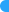 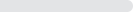 C.蒙台梭利412.9%D.福禄贝尔 (答案)1961.29%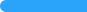 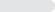 